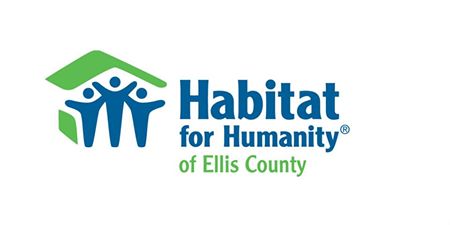 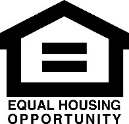 Please mail to:Habitat for Humanity of Ellis Countyc/o Louise ReeseP.O. Box 444Hays, KS 67601(785) 623-4200Pre-Application for HousingDear Applicant: Please complete this pre-application to determine if your income range meets the Ellis County Gross Income Limits* required by Habitat for Humanity of Ellis County. Qualified pre-applicants will be asked to complete a more in-depth application.PRE-APPLICATION INFORMATIONI understand that by filing this pre-application, I am authorizing Habitat for Humanity to evaluate my actual need for a Habitat home, my ability to repay the no-interest loan and other expenses of home ownership and my willingness to be a partner family. I have answered all questions on this pre-application truthfully. I understand that if I have not answered the questions truthfully, my pre-application may be denied. The original or a copy of this pre-application will be retained by Habitat for Humanity of Ellis County even if the pre-application does not meet the Ellis County Gross Income Requirements.Applicant Signature			Date		Co-Applicant’s Signature			DateX________________________________________		X________________________________________(Annual Income needs to be between the two guidelines listed below)ApplicantCo-ApplicantApplicant’s nameCo-Applicant’s namePresent AddressPresent AddressPhone NumberPhone NumberMonthly (Gross) Wages$Monthly (Gross) Wages$Other Income$Other Income$Total number in household:Ellis Co.1 person2 person3 person4 person5 person6 person7 person8 personLow$11,800$13,500$15,200$16,900$18,300$19,600$21,000$22,300High$36,950$42,250$47,500$52,800$57,000$61,250$65,450$69,700